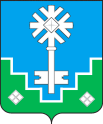 МУНИЦИПАЛЬНОЕ ОБРАЗОВАНИЕ «ГОРОД МИРНЫЙ»МИРНИНСКОГО РАЙОНА РЕСПУБЛИКИ САХА (ЯКУТИЯ)ГОРОДСКОЙ СОВЕТ САХА РЕСПУБЛИКАТЫН МИИРИНЭЙ ОРОЙУОНУН«МИИРИНЭЙ КУОРАТ» МУНИЦИПАЛЬНАЙ ТЭРИЛЛИИ КУОРАТЫН СЭБИЭТЭРЕШЕНИЕБЫhAAРЫЫ26.09.2019			 	                                                                         № IV– 24 – 6Об утверждении арендной платы за пользование муниципальным имуществомМО «Город Мирный»Заслушав и обсудив информацию начальника управления имущественных отношений Татаринова П.Н. в соответствии с Положением о распоряжении и управлении имуществом, находящимся в муниципальной собственности муниципального образования «Город Мирный» Мирнинского района Республики Саха (Якутия), утвержденного решением городского Совета от 18.04.2013 № III -5-5, городской Совет РЕШИЛ: Утвердить сумму арендной платы за пользование объектами коммунальной инфраструктуры, в размере 1 (один) рубль без НДС в месяц за распределительные сети водоснабжения и водоотведения к жилым домам 13 квартала, протяженностью – 1147,00 м, расположенных по адресу: Республика Саха (Якутия), г. Мирный, 13 квартал.2.	 Рекомендовать городской Администрации установить срок аренды не менее трех лет.       3. Контроль исполнения настоящего решения возложить на комиссию по бюджету, налоговой политике, землепользованию, собственности (Дегтярев К.Б.). Председатель городского Совета                                                         О.В. Путинцева                         